Сабаның 5 нче номерлы “Бәләкәч” балалар бакчасы.Уртанчылар төркемендә әйләнә-тирә дөнья белән танышу шөгыле.Тәрбияче: 1нче кв.категорияле тәрбияче Закирова Венера Рәшит кызы.Тема: Урманчы һөнәреМаксат: Балаларны урманчы һөнәре белән таныштыру.Бурычлар: - урманчының җәмгыятебез өчен мөһим һөнәр иясе булуын төшендерү, урман һәм аның байлыклары турында белемнәрен арттыру;- уйлау һәм фикерләү сәләтләрен , әйләнә-тирә дөньяга яраклаша белү      кунекмәләрен үстерү; -туган ягыбыз табигатенә сакчыл караш, олылар хезмәтенә мәхәббәт тәрбияләү.Белем бирү өлкәләрен интегральләштерү: социальләштерү, аралашу, танып-белү, куркынычсызлык, иҗат сәнгате.Алдан эшләнгән эш: бакча биләмәсендә үскән чыршы, нарат агачларын күзәтү, урман байлыклары турында әңгәмә үткәрү, туган ягыбыз Байлар Сабасы турында шигырьләр ятлау, урманда үз-үзеңне тоту кагыйдәләре, язучы Тәлгать Нәҗмиевнең “Керик әле Саба урманнарына”  китабы белән танышу.Сүзлек остендэ эш:  урманчы, компасМетодлар һәм алымнар: әңгәмә, сорауларга җавап бирү, курсәтмәлелек методы,практик метод. Җиһазлар: компьютер,презентация, видеоязма, интерактив такта, урман байлыклары, агач эшләнмәләрдән күргәзмә, коврограф, тыючы билгеләр, бала санынча кепкалар, “Нәрсә артык?” уены өчен предмет һәм кораллар (көрәк, лейка, эш бияләйләре, компас, бинокль, балта, туп, гармун, аш чүмече), урман лабораториясе (савытларда туфрак, чыршы, нарат  орлыклары, лупа, күркәләр, чыршы яки нарат үсентесе )Чакырылган кунак: Хайваннар, үсемлекләр дөньясы һәм аерым саклана торган табигый территорияләр өлкәсендә дәүләт тикшерүе бүлегенең Саба районы буенча  (районара) башлыгы Галимуллин Марсил Мулланур улы Эшчәнлек барышы.Оештыру, кызыксындыру этабы.1.Исәнләшү, балаларның  кәефләрен сорашу.-Хәерле көн, балалар!-Хәерле көн, Венера Рәшитовна !-Балалар, мине генә сәламләп калмагыз, барлык җиһанны , анда яшәүчеләрне дә сәламлик әле.Балалар барысы бергә:-Хәерле көн, якын дусларга!  Хәерле көн, зифа талларга!  Хәерле көн, назлы җилемә!  Хәерле көн, туган илемә!-Менә шулай ил-җиребезне сәламләсәк, көнебез, һичшиксез шәп үтәчәк, кәефләр дә күтәренке булачак. Нәкъ минеке шикелле. Ә беләсезме нигә мин елмаям, нигә бүген минем кәефем яхшы?  Чөнки мин күптән түгел генә бик тә матур бер урында булдым.Кайда булдым дип уйлыйсыз? Балаларның җаваплары.-Вакытны озакка сузмыйк. Мин сезгә күрсәтергә дип , бер видеоязма эшләдем. Сез дә карап үтегез әле.2. Мотивлаштыру Видеоязмада  тәрбияче урманда йөри, гөмбә җыя, агачларга соклана       -Дусларым , минем кайда йөргәнне аңладыгызмы?Балаларның җаваплары.-Әйе, мин кичә Саба урманында кунакта булдым. Тиен малайлары, куян кызлары, хәтта Аю Әппәс үзе дә сезгә сәламнәр юллады. Балалар урмандагы агачларның күплегенә исем китеп йөрдем. Кем утырткан икән соң моның кадәр агачны, дусларым? Урманнарны , анда яшәүчеләрне кем карап, саклап тора икән соң?Балаларның җаваплары. Сюрприз момент.-Бүген мин сезгә бу серне ачарга булдым һәм бакчабызга бик тә кызыклы бер шәхесне кунакка чакырдым. Кунакны чакырыйкмы тизрәк? Әйдәгез, рәхим итегез, түрдән узыгыз, без сезне бик көттек!Ишектән махсус киемнәр кигән Урманчы керә.Урманчы:-Исәнмесез, балалар! Сез мине таныдыгызмы? Мин кем булам? Кайда эшлим?Балаларның җаваплары. -Балалар, мин урманчы абыегыз булам. Исемем – Марсил. Мин сезнең янга Саба урманчылыгыннан килдем.Төп этап.-Дусларым, безнең каршыбызда – урманчы  басып тора. Бүген мин сезне Урманчы һөнәре белән якыннан таныштырырга булдым. Барыбыз бергә кабатлыйк әле- УРМАНЧЫ. -Сүзлек өстендә эш- УРМАНЧЫ- Сезнең әлеге һөнәр иясе белән очрашканыгыз, урманчыны күргәнегез бар идеме?Балаларның җаваплары. -Димәк, балалар, Марсил абый көн саен эшкә кая бара икән, аның эш урыны кайда ?Балаларның җаваплары. -Марсил абый, балалар сезнең нинди эшләр башкарганыгызны әйтеп карасыннар әле, беләләрме икән, үзләреннән  сорап карагыз эле.Балаларның җаваплары. - Марсил абый, балаларның җаваплары дөрес булдымы? Сез үзегез тагын ниләр өсти аласыз?Урманчы:-Безнең эшебез бик җаваплы. Кыш көне хайваннарны карап, ашарларына биреп торабыз, урманнарны янгыннардан саклап торабыз, агачлар утыртабыз.Презентация ярдәмендә Урманчы башкарган эшләрне кабатлап чыгабыз.Слайд 1  Хайваннарны кайгырта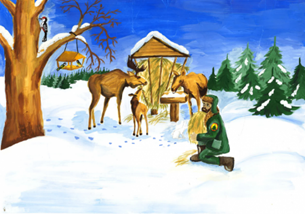  Слайд 2 Урманны янгыннан саклый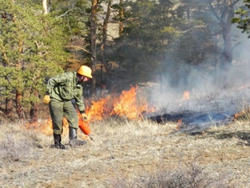 Слайд 3 Агачлар  утырта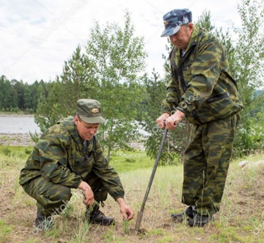 -Урманчы булу өчен нинди сыйфатларга ия булырга кирәк?Слайд 4 Куркак булмаска, хайваннарны , табигатьне яратырга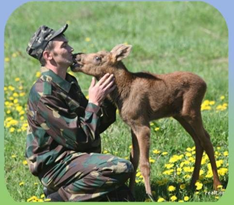 Физминутка -Балалар, сез урманчы хайваннарны яратырга тиеш дидегез. Чыннан да урманчы урманда яшәүче  бөтен кыргый хайваннар, җәнлекләр белән дуслашып беткән була, ул алардан курыкмый да. Хәтта каршысына Аю Әппәс килеп чыкса да , югалып калмый ул. Бүген  безгә кунакка аюкай кунакка килде. Ул безне биетеп алам ди. Әйдәгез , без дә сезнең белән бергәләп Аюлар булып биеп, гәүдәләрне язып алыйк әле.Балалар янына аю киеменән бер бала керә. СалаваTIK төркеме башкаруында  – “Лап-лап” җырына төрле хәрәкәтләр эшлиләрэ.Дидактик уен  “Нәрсә артык?” Урманчының эш кораллары. Өстәлгә  төрле предметлар, эш кораллары куелган. (Көрәк, лейка, эш бияләйләре, компас, бинокль, балта, туп, гармун, аш чүмече)  -Балалар, ә урманчыга нинди эш кораллары кирәк соң ? Сезгә Урманчы өчен кирәкле корал яки әсбапны сайлап алырга кирәк. Бу өстәлдә нәрсә артык? Һәр бала берәр предметны алып, урынына барып утыра һәм ни өчен шуны сайлаганын аңлата.- Сүзлек өстендә эш- КОМПАС-Балалар, күргәнегезчә, урманчының эше бик авыр , шул ук вакытта бик кызыклы да. Ә без аңа ничек ярдәм итә алабыз соң?Балаларның җаваплары.-Әйдәгез, без бүген нәни урманчылар булып, агач утыртып карыйбыз. Мин сезне урманчының кечкенә генә лабораториясенә чакырам.Балалар  кепкалар кияләр һәм тылсымлы көй астында урманчыга әйләнәләр.Балалар һәм тәрбияченең практик эшчәнлеге.1. Эзерлек эше. Эш урыны белән таныштыру.2. Куркынычсызлык кагыйдәләре-Сез ничек уйлыйсыз, агач үссен өчен эшне нәрсәдән башларга кирәк? Балаларның җаваплары. -Җиргә утырту өчен безгә агач үсентесе, ягъни кечкенә генә агачлар кирәк. Ә кечкенә генә агач кайдан барлыкка килә соң?- Үсенте орлыктан үсеп чыга.- Бик дөрес.  Мин бүген сезгә чыршы һәм нарат орлыклары алып килдем. Ә орлыкны кайдан алырга була?Балаларның җаваплары.-Чыршы һәм нарат орлыклары агачның күркәләрендә була. Тәрбияче күркәдәге орлыкны алып балаларга күрсәтә.-Әйдәгез әле, бу орлыкларны лупа аша күзәтик. Орлык нинди формада, төсе нинди?Балаларның җаваплары.- Менә хәзер шушы кечкенә генә орлыкны туфракка төртеп чыгабыз һәм тишелеп чыксын өчен су сибеп торабыз. Агач үсентеләрен ачык грунтка яки иртә язда, яки көзен суыклар башланганчы утырталар. Безнен бу орлыкларыбыз бик тиздән тишелеп чыгарлар, дусларым, аннары без аларны , бераз үскәч, бергәләшеп бакчабыз биләмәсенә, я булмаса ерак булмаган агач полосасына алып барып утыртырбыз. Үстергән яшь үсентеләрне  үзегезгә кирәк булмаса тагын нишләтергә була? (Бүләк итәргә, сатарга)Балалар үз урыннарына утыралар.Йомгаклау этабы. Рефлексия.-Балалар, без бүген кайсы һөнәр иясе белән таныштык?- Сез үскәч урманчы булыр идегезме? - Урманнарны саклау өчен  дусларыгызга нинди киңәшләр әйтер идегез? -Урманчы һөнәре кирәкле һөнәр булдымы? Урманнар безгә ни өчен кирәк?- Әйе, урман – саф һава, төзелешкә төзү материалы, утын, төрле урман җимешләре: җиләкләр, гөмбәләр, чикләвекләр, дару үләннәре чыганагы. Кешеләр урманда ял итәләр, үзләренә көч җыялар.Урманчы:-Балалар,  сез урманнар, аларны саклау буенча бик күп беләсез икән. Минем сезгә бер үтенечем бар иде : менә шушы тыючы билгеләрнең нәрсә аңлатканын әйтеп чыга алмассызмы икән?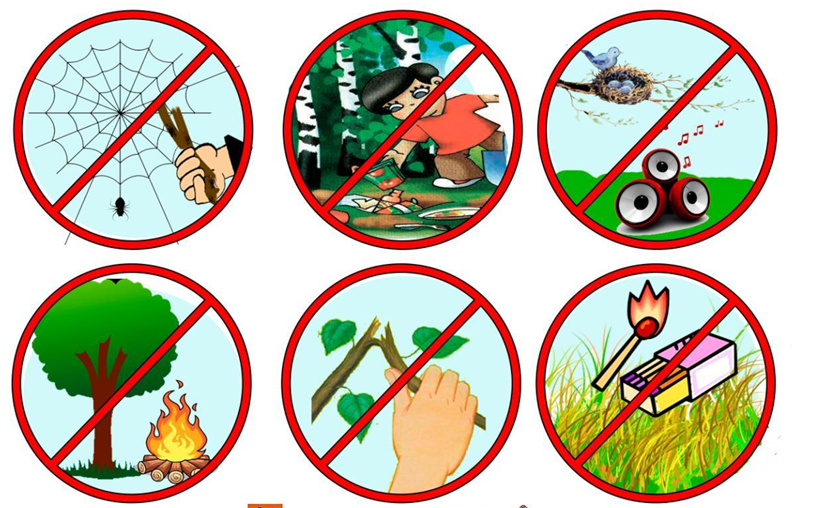 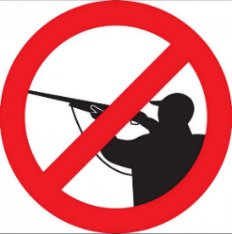 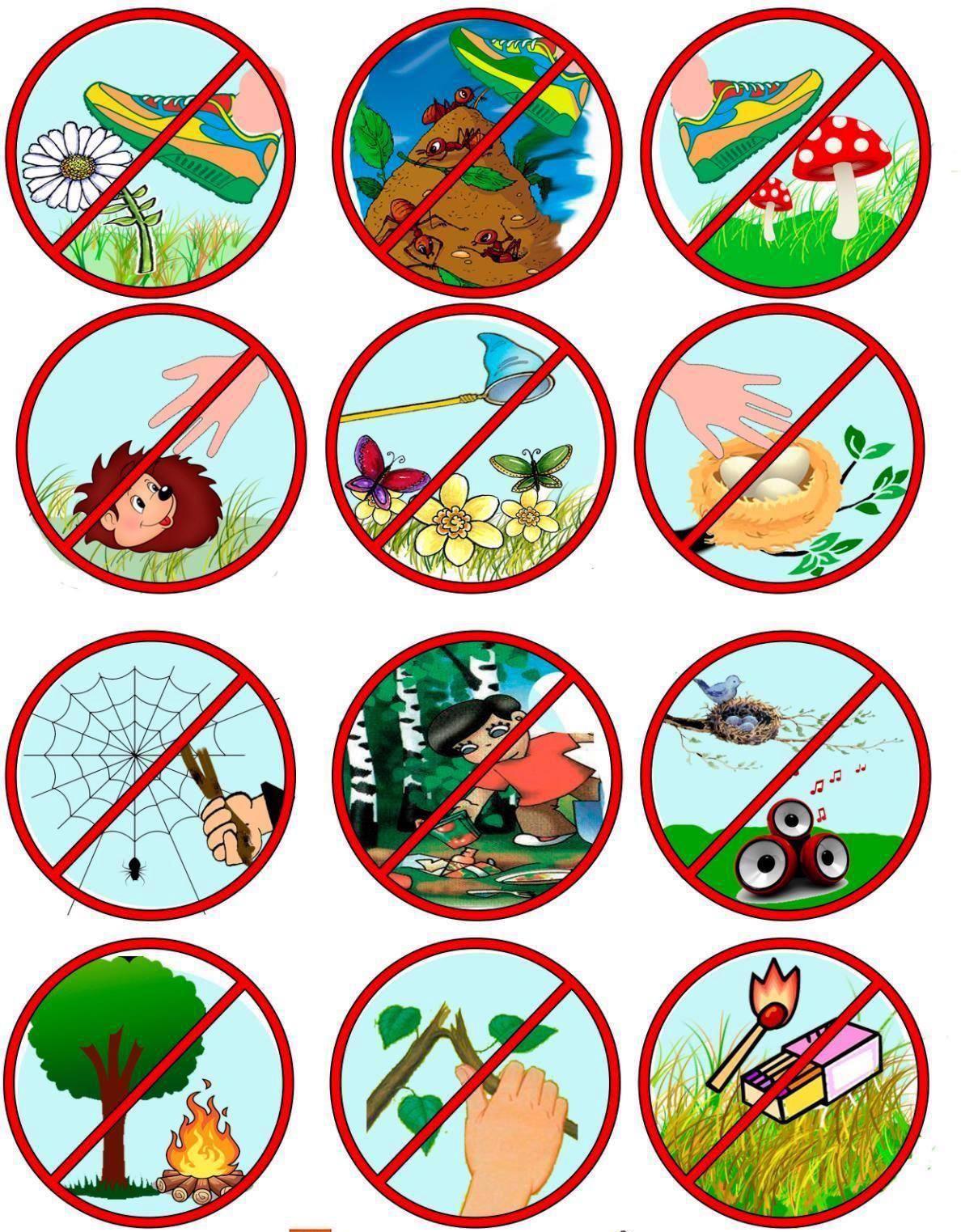 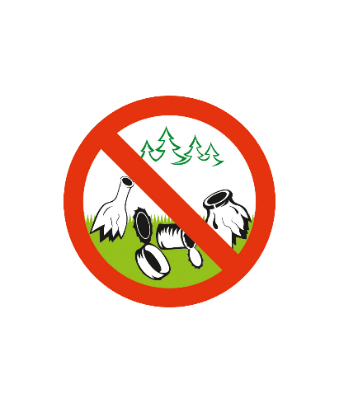 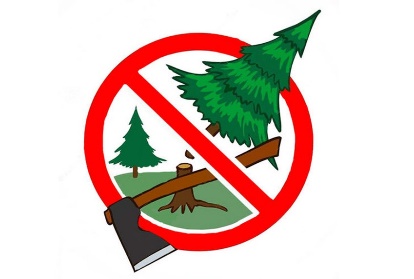 Балалар һәр тыючы билгене аңлатып, коврографка (“Фиолетовый лес”) урнаштыралар. Урманчы балаларга үзе алып килгән урман күчтәнәчләрен өләшә.Тәрбияче:-Балалар , Сез бүген бик тырышып эшләдегез , шуның өчен мин сезне Лесхозда урнашкан Нургали абый Миннеханов исемендәге “Урман музеена”  һәм бик тә матур Дендрарий бакчасына сәяхәткә алып барырга сүз бирәм. Ә бүген безгә кунакка килгән Марсил абыйга эшендә уңышлар телибез , бик зур рәхмәтебезне белдерәбез!